Załącznik nr 1 do uchwały nr 8/2021 Koła Gospodyń Wiejskich „UNOS” w Ponicach z dnia 01.02.2021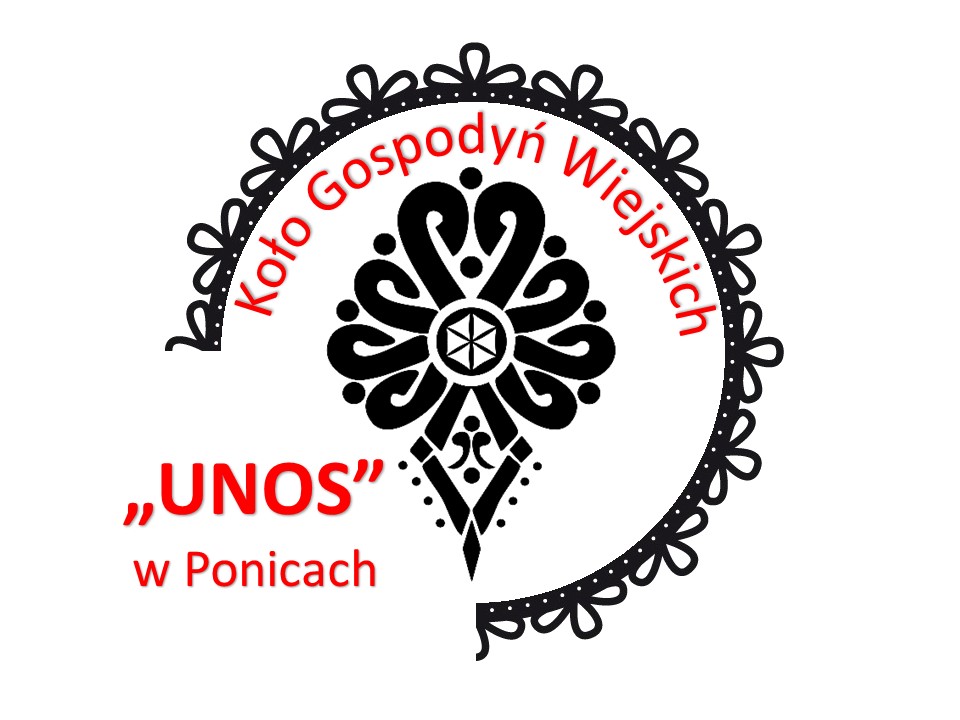 